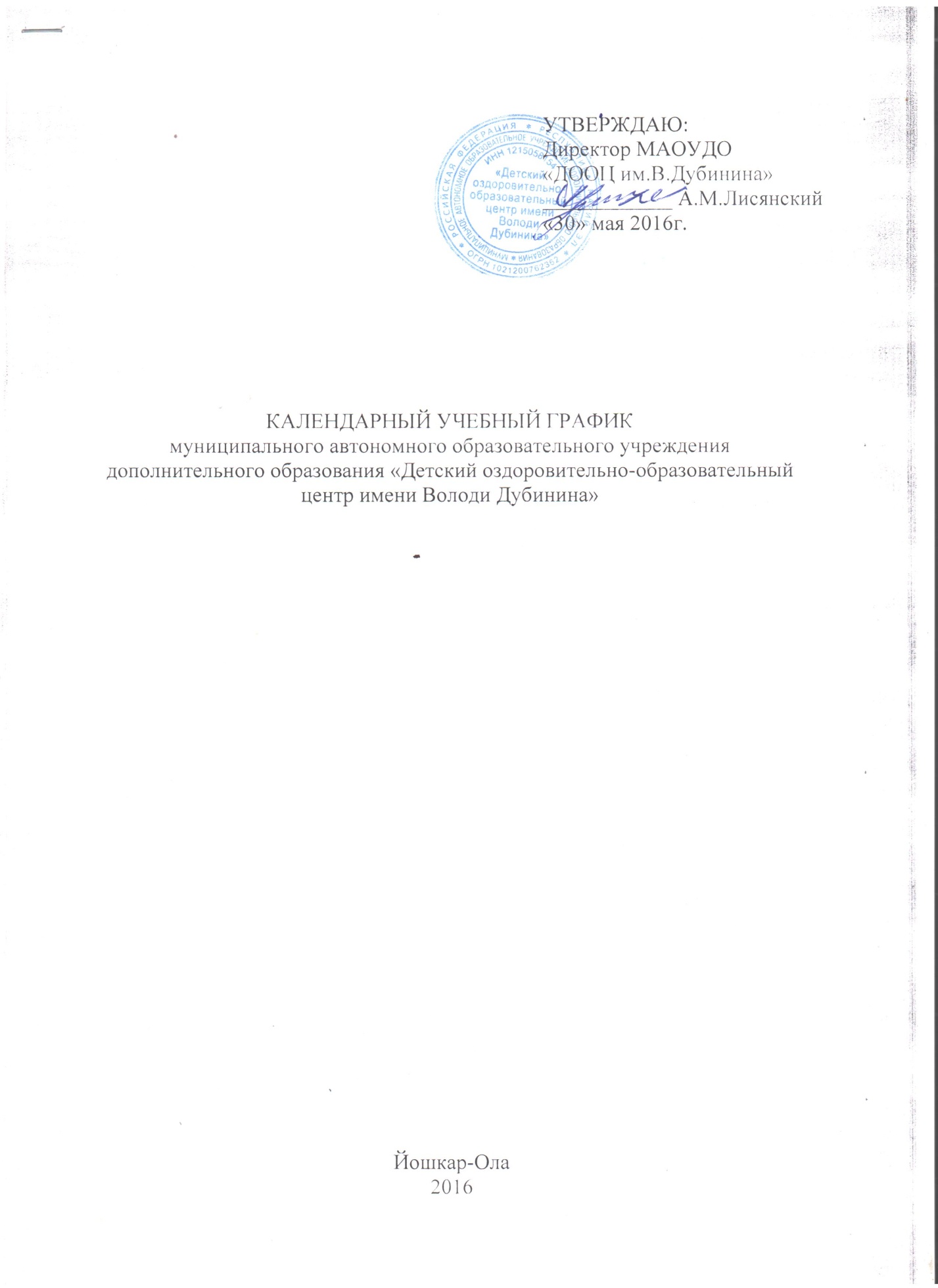 Календарный учебный график Муниципального автономного образовательного учреждения дополнительного образования «Детский оздоровительно-образовательный центр имени Володи Дубинина» (далее Учреждение) является документом, регламентирующим  организацию образовательного процесса.Нормативно-правовую  базу календарного учебного графика Учреждения составляют:Закон «Об образовании в Российской Федерации».Закон «Об образовании в Республике Марий Эл». Принят Государственным Собранием Республики Марий Эл 26 июля 2013 года.Федеральный закон от 24.07.1998 N 124-ФЗ  «Об основных гарантиях прав ребенка в Российской Федерации».Санитарно-Эпидемиологические требования к устройству, содержанию и организации режима работы образовательных организаций дополнительного образования детей (СанПиН 2.4.4.3.172 – 14).Устав МАОУДО «ДООЦ им.В.Дубинина»Правила внутреннего распорядка.Календарный учебный график утверждается приказом директора Учреждения.Календарный учебный график в полном объёме учитывает индивидуальные,  возрастные, психофизические  особенности обучающихся и отвечает требованиям охраны их жизни и здоровья.Учреждение в установленном законодательством Российской Федерации порядке несёт ответственность за реализацию в полном объёме дополнительных общеразвивающих программ. Календарный учебный график МАОУДО «Детский оздоровительно-образовательный центр им.В.Дубинина» на летний сезон 2016 годаПродолжительность учебного периода в МАОУДО «ДООЦ  им.В.Дубинина»:	Начало учебного периода – 01.06. 2016 г. 	Окончание учебного периода – 07.08.2016 г.	Начало и окончание учебных занятий:Для обучающихся первой смены  - 01.06. 2016 г. – 15.06.2016 г.Для обучающихся второй смены  -  17.06. 2016 г.  – 07.07.2016 г.Для обучающихся третьей смены – 09.07.2016 г. – 29.07.2016 г.Для обучающихся четвертой смены – 01.08.2016 г. – 07.08.2016 г.Продолжительность учебного периода – 9 недель. Режим  занятий Занятия проводятся по расписанию согласно план-сетке в помещениях и на территории учреждения. Продолжительность занятий соответствует требованиям приложения N 3 к СанПиН 2.4.4.3172-14. Продолжительность занятия: 30 минут - обучающиеся 6 лет,  а также  дети до 10 лет в объединениях,  использующих компьютерную технику, дети до 8 лет - в хореографических объединениях. 40 минут  - остальные обучающиеся.Занятия проводятся в любой день недели, включая субботу и воскресенье.  Регламент административных совещаний:	Педагогический совет - собирается по мере необходимости по инициативе 	Административный совет  - каждый  понедельник (еженедельно).	Планерки – ежедневно.начало/окончание уч. занятийОбразовательный период1 смена01.06.2016 – 15.06.201615 дней2  смена 17.06.2016 – 07.06.201621 день3 смена09.07.2016 – 29.07.201621 день4 смена01.08.2016 – 07.08.20167 дней